Список представителей китайской стороны на презентации г. Дунгуань2JTS7t\ 7~C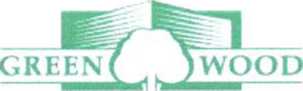 Программа Презентации ведущих предприятий города Дунгуань09:00-10:00 Регистрация VIP-гостей.09:30-10:00 Приём VIP-гостей (зал Нефритовый, Конгресс-центр «Гринвуд», 1 этаж).10:00-12:00 Презентация (зал Изумрудный, Конгресс-центр «Гринвуд», 5 этаж).Модератор:	Сюй Цзинь, директор Российского центра Отдела международногосотрудничества Исследовательского института Университета Цинхуа.выступление представителя Отдела по торгово-экономическим вопросам Посольства КНР в РФ;выступление мэра г. Дунгуань Юань Баочэна;выступления представителей российских ведомств (администрация);выступления представителей бизнеса г. Дунгуань;выступления представителей российской бизнес-сферы;выступление представителя Союза китайских предпринимателей в России;подписание соглашений (о создании Российско-китайского логистического парка, Торгово-выставочного центра товаров города Дунгуань. Торговых проектов).12:00-13:00 Фуршет и общение гостей (Китайский ресторан, Конгресс-центр «Гринвуд», цокольный уровень).13:30-15:30 Попарные переговоры представителей российского и китайского бизнеса (зал Изумрудный, Конгресс-центр «Гринвуд», 5 этаж).№Наименование организацииТипорганизацииПредставительДолжностьБиофармацевтические предприятияБиофармацевтические предприятияБиофармацевтические предприятияБиофармацевтические предприятияБиофармацевтические предприятия1Компания с ограниченной ответственностью "Развитие биотехнологического производства' г. ДунгуаньгосударственнаяСун ТаоПредседатель правления2Компания с ограниченной ответственностью "Дунянгуан Фармацевтика" пров. ГуандунчастнаяТан СиньфаРектор института3Компания с ограниченной ответственностью "Хуншань Биология" пров. ГуакдунчастнаяЦуй ФэнПредседатель правления4Компания с ограниченной ответственностью "Кайфа Биофармацевтика" г. ДунгуаньчастнаяТань ИчжиГенеральный директор5Компания с ограниченной ответственностью "Юнидэ Биотехнология" пров. ГуандунчастнаяЛай ХуаГенеральный директор6Группа компаний "Цзинь Мэй Цзи" пров. ГуандунчастнаяЯн СяобинПредседатель правления7Компания с ограниченной ответственностью "Фаньятай Биотехнология" пров. ГуандунсовместнаяВан ЯохуэйП редсед атель п ра впен и яПредприятия сферы производства электромеханического оборудованияПредприятия сферы производства электромеханического оборудованияПредприятия сферы производства электромеханического оборудованияПредприятия сферы производства электромеханического оборудованияПредприятия сферы производства электромеханического оборудования8Компания с ограниченной ответственностью "Го И Цзими Машины" г. ДунгуаньчастнаяЛян ПэйгаоГенерапьный дирекгор9Компания с ограниченной ответственностью "Синюй Полимерные материалы" г. ДунгуаньчастнаяЛай ГаньхэГенерапьный директор10Компания с ограниченной ответственностью "Хуэйли Технология высокоточной обработки" пров. ГуандунчастноакционернаяЧжун ХуэйПредседатель правпения11Компания с ограниченной ответственностью "Шанлин Лифты" г. Дунгуаньс ограниченной ответсвенностыоСунь ЦзиньлиньУправляющий директор12Компания с ограниченной ответственностью "Кэлэйдэ Цифровая и олтикоэлектронная технология" г. ДунгуаньчастнаяЧэнь ДэхуаПредседатель правления13Акционерная компания с ограниченной ответственностью "Бэйтэ Электротехнология’ г. ДунгуаньчастнаяХань ЛуПредседатель правления14Компания с ограниченной ответственностью "Лисан Электроника" г. ДунгуаньчастнаяЧэнь ДаофэнПредседатель правления15Акционерная компания с ограниченной ответственностью "Чживэй Объемная формовка" г. ДунгуаньчастноакционернаяТан ЯокзЗаместитель генерального директораПредприятия сферы гидроресурсовПредприятия сферы гидроресурсовПредприятия сферы гидроресурсовПредприятия сферы гидроресурсовПредприятия сферы гидроресурсов16Компания с ограниченной ответственностью "Китайско-израипьский научно-технический парк водоподготовки и окружающей среды"частнаяЛю ФанНачальник канцелярии генерального директораПредприятия автопромаПредприятия автопромаПредприятия автопромаПредприятия автопромаПредприятия автопрома17Компания с ограниченной ответственностью "Юнцян Аолиньбао Международные пожарные машины" пров. ГуандунчастнаяЮэ ХэцюаньЧлен правпенияПредприятия сферы энергоресурсовПредприятия сферы энергоресурсовПредприятия сферы энергоресурсовПредприятия сферы энергоресурсовПредприятия сферы энергоресурсов18Компания с ограниченной ответственностью "Синьдунпи Энергоресурсы " пров. ГуандунчастнаяЛю КэминГенеральный директор19Компания с ограниченной ответственностью "Цзябао Нефтехимия" г. ДунгуаньчастнаяВан МиньканПредседатель правленияПредприятия сферы производства сантехники и пластмассовых игрушекПредприятия сферы производства сантехники и пластмассовых игрушекПредприятия сферы производства сантехники и пластмассовых игрушекПредприятия сферы производства сантехники и пластмассовых игрушекПредприятия сферы производства сантехники и пластмассовых игрушек20Компания с ограниченной ответственностью "Тунсин Игрушечные изделия' г. ДунгуаньчастнаяСе ЦуньиньГоноральный директор21Компания с ограниченной ответственностью "Ифэн Производство замков” г. ДунгуаньчастнаяЦай МаолиньПредседатель правления22Компания с ограниченной ответственностью "Сюн И Пластмассовые изделия" г. ДунгуаньчастнаяПо СиньюнПредседатель правления23Акционерная компания с ограниченной ответственностью "Сюнпинь Технология новых материалов" г. ДунгуаньчастнаяХ.э ЦзяньсюнПредседатель правленияПредприятия производства одеждыПредприятия производства одеждыПредприятия производства одеждыПредприятия производства одеждыПредприятия производства одежды24Компания с ограниченной ответственностью "Шижу Фэн Трикотаж" г. ДунгуаньчастнаяЛи ЦзыцянГенеральный директор25Компания с ограниченной ответственностью "Чжунлин Производственно-коммерческая деятельность" г. ДунгуаньчастнаяЧжун ФэнцюньГ енеральный директор26Компания с ограниченой ответственностью "Даньдань Одежда и укрошения" г. ДунгуаньчастнаяЛю ЦзаньпинГ енеральный директорПредприятия сферы ритейла и ВЭДПредприятия сферы ритейла и ВЭДПредприятия сферы ритейла и ВЭДПредприятия сферы ритейла и ВЭДПредприятия сферы ритейла и ВЭД27Компания с ограниченной ответственностью "Динсинь Торговля" г. ДунгуаньчастнаяЯо ВэйвэньГ енеральный директор28Компания с ограниченной ответственностью "Хуаныдай Экспорт и импорт товаров художественных промыслов" г. ДунгуаньчастнаяЦзэн СяочаоГ енеральный директор29Компания с ограниченной ответственностью “Мзйицзя Магазины шаговой доступности" Группы компаний "Танцзю" г. ДунгуаньчастнаяЧжан ГохэнГ енеральный директор30Компания с ограниченной ответственностью "Нунцзя Люйюань Здоровая пища" пров. ГуандунчастнаяХз СюфзньЧлен правления31Компания с ограниченной ответственностью "Сиянян Магазины шаговой доступности" пров. ГуандунчастнаяЧжоу ЧжэнцянПредседатель правленияПредприятия электронной коммерцииПредприятия электронной коммерцииПредприятия электронной коммерцииПредприятия электронной коммерцииПредприятия электронной коммерции32Компания с ограниченной ответсвенностью "Шэнши Шанчао Интернет-технологии" пров. ГуандунчастнаяСюй ХуэйжунПредседатель правления33Компания с ограниченной ответственностью "Чжаншан Технология* г. ДунгуаньчастнаяЧжоу УбиньПредседатель правленияПредприятия венчурных инвестицийПредприятия венчурных инвестицийПредприятия венчурных инвестицийПредприятия венчурных инвестицийПредприятия венчурных инвестиций34Компания с ограниченной ответственностью "Чжункэ Суншаньху Венчурные инвестиции" г. ДунгуаньчастнаяУ ЧжифэнГ енеральный директор35Компания с ограниченной ответсеенностью “Янюань Венчурные инвестиции" г. ДунгуаньгосударственнаяЛи БоПостоянный заместитель i енерального директораПрочиеПрочиеПрочиеПрочиеПрочие36Компания с ограниченной ответственностью "Хуачуань Инвестиции в образование" г. ДунгуаньчастнаяСе ДаньГенеральный директор37"Инновационный центр Цинхуа" в г. ДунгуаньчастнаяЯнь ШуганРектор института38"Оптико-электронный институт Пекинского университета" в г. ДунгуаньчастнаяЛи ШуньфэнПроректор39"Центр продвижения брендов" г. ДунгуаньчастнаяЧжэн Г ум ЧЖЭН ьДиректор